INFORME FINAL DESCARGA DOCENTE POR EXTENSIÓN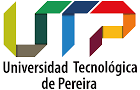 Administración institucional de la ExtensiónNOMBRE DEL PROYECTO O ACTIVIDAD:ID DE LA ACTIVIDAD: Código numérico asignado por el aplicativo de extensión RESPONSABLE: Nombre del docente responsable de la actividadFACULTAD: Facultad a la cual está vinculado el docente responsableGRUPO DE INVESTIGACIÓN: Grupo de investigación al cual se vincula el docente y la actividadDEDICACIÓN: Número de horas a la semana que el responsable le dedica a la ejecución de la actividadOBJETIVO: Objetivo planteado al momento de radicar la actividad en el aplicativo de extensión  el cual debe mostrar una relación clara y consistente con la descripción de la actividad o proyectoFINANCIACIÓN: Indicar si la actividad cuenta con o sin financiación, de ser financiada, relacione el código de operación comercial 511 y el valor financiadoRESULTADOS OBTENIDOS: Relación de las actividades ejecutadas según la metodología y  los objetivos planteados. POBLACION BENEFICIADA: Describa la población impactada con el desarrollo de la actividad o proyecto.CANTIDAD DE PERSONAS BENEFICIADAS: Número total de personas a las cual se logró impactar con la ejecución de esta actividad  CANTIDAD DE PERSONAS VINCULADAS EN LA EJECUCIÓN DEL PROYECTO O ACTIVIDAD:EVIDENCIAS: Relación de la ruta de registros fotográficos, listados de asistencia, etc. que demuestren la realización de la actividad ____________________________________________________Firma Responsable DOCENTES DE PLANTA DOCENTES DE PLANTA DOCENTES DE PLANTA Nombre Dedicación Funciones Nombre del docente o administrativo de planta relacionado con la ejecución de la actividad (Número de horas a la semana que le dedica a la ejecución de la actividad) (Rol que desempeña en la ejecución de la actividad)ESTUDIANTES ESTUDIANTES ESTUDIANTES Nombre DedicaciónFuncionesNombre del estudiante de pregrado o posgrado relacionados con la ejecución de la actividad(Número de horas a la semana que le dedica a la ejecución de la actividad) (Rol que desempeña en la ejecución de la actividad)PERSONAL EXTERNO (Transitorios, Catedráticos, Contratistas) PERSONAL EXTERNO (Transitorios, Catedráticos, Contratistas) PERSONAL EXTERNO (Transitorios, Catedráticos, Contratistas) Nombre DedicaciónFuncionesNombre del docente o administrativos transitorios, docentes catedráticos y contratistas relacionados con la ejecución de la actividad (Número de horas a la semana que le dedica a la ejecución de la actividad) (Rol que desempeña en la ejecución de la actividad)